August 2019Equality Impact AssessmentInformation to support the impact assessment process SOUTH ESSEX COLLEGEHIGHER EDUCATION ADMISSIONS POLICYThis policy applies to admission to the academic year 2020/21SCOPE OF POLICYThis policy applies to all admissions to higher education programmes at any of the College’s campuses. It covers all stages of an applicant’s interaction with the College from initial enquiry through application, receipt of the College’s selection decision and the transition to first enrolment and induction for successful applicants.RESPONSIBILITY FOR POLICYThe Higher Education Admissions Policy is approved by the College’s HE Committee. Implementation of the policy is the responsibility of the CMA Compliance & Information Manager (HE).REVIEW OF POLICYMonitoring and review of the Higher Education Admissions Policy is undertaken annually by the Higher Education Committee and Senior Leadership Team. PRINCIPLES GOVERNING HIGHER EDUCATION ADMISSIONS The College recognises the value of diversity and is committed to equality of opportunity. It aims to provide an environment in which applicants are treated with dignity and respect and solely on the basis of their abilities, merits and potential.  The College is committed to fair access and encourages applications from all students who are able to demonstrate the potential to meet the entry criteria for the relevant course and to benefit from study at undergraduate or postgraduate level. Individual applicants are considered on the basis of their merits, abilities and potential, regardless of race, ethnic origin, gender identity, sexual orientation, disability, age, socio-economic background, family circumstances, religious or political beliefs and affiliations or other irrelevant distinction. The College’s admissions policies and procedures are designed to ensure that all applications are considered fairly and consistently and in accordance with professional standards.The College acknowledges the principles and precepts governing good admissions practice set out by the Schwartz Report and the Quality Assurance Agency UK Quality Code for Higher Education.  The College welcomes the recognition by Schwartz and the QAA of the autonomy enjoyed by higher education institutions in making admissions decisions and of the need to exercise judgement in making such decisions.  Against this background the College’s Higher Education Admissions Policy is intended to provide a policy and procedural framework within which admissions decision-making is characterised by transparency, fairness and consistency. The College strives to observe the good practice guidance provided by SPA  and to comply with all relevant legislation in relation to its undergraduate and postgraduate admissions activity.SECTION 1 – MARKETING The College is committed to the provision of comprehensive, open and consistent messages in its marketing information, and to the management of activity which leads to the admission of students to the College in ways that are fair, clear and explicit and implemented consistently.Ensuring consistency is important especially in relation to the very wide range of different countries, in the EU and beyond, in which the College undertakes marketing activities. The College’s marketing messages are promulgated through promotional materials and activities which we aim to ensure are accurate, relevant, current, and accessible in order to provide information that will enable applicants to make informed decisions about their options.Marketing activities include:participation at education exhibitionscollaboration with partner institutionson-campus Open and Visit Daysregular communications with applicants during the admissions processMarketing information is communicated via a number of different media and includes: Printed prospectusUCAS Website (www.ucas.com)The College website (www.southessex.ac.uk) Social and new mediaPre-enrolment webpagesDocumentation sent to applicants throughout the processMarketing and admissions staff maintain a strong working relationship in order to ensure a holistic approach that is informed by the principles set out in the Undergraduate Admissions Policy. The College follows the guidance set out by the Competition and Markets Authority (CMA)SECTION 2 – EDUCATION OUTREACH The College fosters an inclusive and diverse environment for study, providing opportunities for study to individuals who are able to demonstrate the greatest potential to benefit from the type of education delivered at undergraduate and postgraduate level, regardless of their background.  The Student Services & Marketing teams are engaged in a range of activities targeted at students from groups that are under-represented in higher education, which aims to raise awareness, increase attainment and suitably prepare students for entering and undertaking study in higher education. Our pre-education outreach activity includes:information and advice in schools and collegescampus visits for students in primary and secondary educationtaster dayssummer schoolsindividual mentoringThe College aims to deliver a cohesive approach to widening participation and fair access, which is expressed in its Access Agreement 2019, HE Strategy 2017-2020 and the Higher Education Admissions Policy 2019/20.  Marketing, Student Services and Admissions staff maintain a strong working relationship with appropriate representation on the HE Recruitment Task Group and HE Committee to ensure that the admissions policy, access and widening participation and HE Strategy are mutually informed and to maintain a holistic approach to access.  The HE Recruitment and Retention Task Group through its membership is informed of developments by CMA, SPA, awarding bodies, MEG and other regulatory requirements which ensure that the admissions policy, access and widening participation strategy are mutually informed.Outreach activity is informed in part by the principles set out in the Higher Education Admissions Policy. SECTION 3 - ADMISSIONSThe College operates a centralised undergraduate admissions function for all applications received via the UCAS Website (full time & part time applications). Applications are processed by a specialised HE Admissions team who act as the principal contact for applicants throughout the admissions process. However, selection decisions are made by admissions staff, who may be members of the central HE Admission.RESPONSIBILITY OF APPLICANTS IN THE ADMISSIONS PROCESSApplicants are expected to:provide complete and honest information in applications submitted to the Collegerespond in a timely manner to requests for further information from the Collegecommunicate any changes to the information originally supplied in their application as soon as possiblebe courteous and respectful in their communications with College staff involved in admissions.ENTRY REQUIREMENTS1.	Academic requirements	All higher education applicants are required to meet the College’s published entry requirements.  Course-specific entry requirements are published annually in the HE prospectus and on the College website and via the UCAS Website.  Entry requirements are reviewed annually and are determined by departments following consultation with the Dean of Higher Education.  Entry requirements may include specific subjects and attainment at GCSE and A level or equivalent.2.	English language competenceApplicants whose native language is not English and who have not been educated in an English-speaking environment (country and/or institution) are required to achieve a minimum overall score of University of the Arts London: IELTS 6.5 or equivalent to be admitted to a first year higher education programme. The minimum entry requirement for direct entry to the second year of a higher education programme is : University of the Arts London: IELTS 7.0 or equivalent. The College accepts a range of English language qualifications as being equivalent to IELTS and these are published on the website. https://www.southessex.ac.uk/higher-education/entry-requirements 3.	Publication of entry requirements	Entry requirements are normally determined around two years before the proposed point of admission, e.g. by January 2015 for October 2017 entry, and are published in the printed prospectus. The College reserves the right to amend its entry requirements (subject to approval by its validating institution) up to 12 months before the proposed point of admission. Amended entry requirements will be published on the College and UCAS website.4.	Acceptable qualifications	The College accepts a wide range of qualifications from UK applicants, including A level, International Baccalaureate, BTEC qualifications, Level 3 Advanced Diplomas, Access to HE Diploma courses (approved by the Quality Assurance Agency), Open University qualifications and a range of professional qualifications.. 	EU and other international qualifications are also accepted. The equivalence of such qualifications to a Level 3 UK award will be evaluated in accordance with independent national guidance provided by UK NARIC, UCAS and other recognised sources. The HE Information Manager is responsible for undertaking such evaluations in consultation with Admissions Selectors.5.	Verification of qualifications	The College will normally verify the result of any qualification through the Awarding Bodies Linkage (ABL). Applicants may be required to submit evidence of results before they are permitted to enrol at the College.6.	Tier 4 requirements	Where an applicant requires a Tier 4 Visa to study in the UK, an offer of a place will be subject to compliance relevant aspects of Tier 4 policySELECTION 7.	Initial checksAll applications are subject to an initial check on receipt by the HE Admissions team. The initial check will identify applications which require specific attention (see section on Consideration of Additional Data in Selection and Offer-Making, paragraphs 16 to 26 below), in order to ensure that they are dealt with in accordance with relevant procedures. On completion of the initial checks Admissions Staff will make the selection decision.Applications from individuals who do not meet the General Entrance Requirements may be rejected at the initial check stage. In borderline cases such applications will be referred to the CMA Compliance & Information Manager (HE) who will determine whether the application should be submitted to the Programme Partnership Manager for consideration. If the Programme Partnership Manager recommends that an offer should be made, the application will be approved by the CMA Compliance & Information Manager (HE) or the Dean of Higher Education. (Applicants who have previously enrolled on another Undergraduate course at a different institute will be required to provide additional information (transcripts/reference/personal statement).8.	Selection decisionIn accordance with the College’s commitment to fair admissions, each application is considered individually by an Admissions Staff, who will determine whether an offer should be made on the basis of academic achievements to date, predicted academic achievement and other evidence of the applicant’s ability and potential to complete the course for which they have applied. This includes evidence of the applicant’s motivation, skills, experience and attitude, as expressed in his/her personal statement and the academic reference.  9.	All decisions (including those to turn down an applicant) are checked by staff in central Admissions team for consistency of Admissions Selectors in applying the entry criteria and adhering to the Higher Education Admissions Policy.10.	Interviews, auditions and other evidence	For all courses where interview/auditions are part of the entry criteria the Admissions Staff  will invite applicants  based in the UK to attend an interview (skype or in person), which provides an opportunity for applicants to meet one or more members of academic staff in order to provide a mutually beneficial assessment of their suitability for the course. However, the College reserves the right to reject applications from applicants who are invited to attend an interview and who do not respond to one, or exceptionally two, specific invitations to attend. Applicants to some courses are required to attend an interview and to complete specific tests in accordance with requirements published by the relevant professional body. Applicants to specific courses may be required to provide a portfolio, attend an audition or provide other evidence of competence for assessment by the Admissions Selector. In some instances applicants may be required to submit a piece of work for consideration. Such requirements are set out in the College’s prospectus, provided on the College website on respective entry profiles and will be communicated to relevant applicants directly by the central admissions team at the point of application.	Student will receive an offer only after the outcome of the Interview/auditions.OFFER-MAKING11.	Communication of offerWhere the College decides to make the applicant an offer, this is communicated to applicants via UCAS Track. The offer letter will set out any conditions that the applicant must meet.12.	Conditions of offerThe offer letter sets out the specific entry requirements that the applicant must achieve in order for his/her place to be confirmed. The offer will be expressed in terms of UK Tariff Points or the equivalent for applicants who are taking alternative qualifications and GCSE maths and English requirements. Where appropriate the offer will include the English language requirement that the applicant must achieve in order for his/her place to be confirmed.The College normally makes the Standard Conditional Offer (SCO) for the course.  The offer letter may also set out non-academic conditions that the applicant must meet before admission to the course can be confirmed. These may include satisfactory completion of a Disclosure & Barring Service check (formerly Criminal Records Bureau check) and an occupational health check. 13.	Applicants made an alternative offer	In cases where the applicant is deemed unlikely to achieve the entry requirements for the course for which s/he has applied but where an alternative course is available, a ‘change of course offer’ may be made. 14.	Unsuccessful applicants and feedback	Where the College decides that an offer cannot be made, this is communicated to applicants via UCAS Track. Admissions Selectors are required to record the reason(s) for not making an offer in each individual case. Unsuccessful applicants have right to appeal or complain as stated in the Recruitment, Selection and Admissions Appeals and Complaints Policy & Procedure Admissions Appeal and Complains Policy. Feedback is provided to unsuccessful applicants on request to the CMA Compliance & Information Manager (HE) at HEadmissions@southessex.ac.uk in line with the Higher Education Recruitment, Selection and Admissions Appeals and Complaints Policy & Procedure 15.	Discontinuation or suspension of coursesThe College reserves the right to discontinue or suspend a course for which offers have already been issued, but undertakes to do this in exceptional circumstances only. Where a course is discontinued, applicants holding offers are informed as soon as possible, and where possible and appropriate, are offered a place on an alternative course offered by the College or alternatively supported by our Information Advice and Guidance team to secure a place elsewhere with another provider.CONSIDERATION OF ADDITIONAL DATA IN SELECTION AND OFFER-MAKING 16.	Applicants with disabilities	Applicants who declare a disability in their application are referred to the College’s Student Support team, which may issue advice and guidance or, where appropriate, make an assessment of the applicant’s reasonable adjustment needs and what arrangements may be necessary to enable students to meet the course requirements. In individual cases Student Support may invite applicants for an interview to support the assessment process. The Student Support assessment of applications from students who declare a disability takes place independently of the academic selection process, which is based entirely on academic merit and takes place in accordance with standard policy.17.	Mature applicants	All Applications from mature students, are welcomed and will be given equal consideration with all other applications.18.	Applicants who will be under 18 at the time of entry to the College	In accordance with South Essex College regulations, applicants who will be under 18 at the time of entry will be required to comply with South Essex College’s child protection procedures.  Such applicants will be required to complete the relevant under 18s form satisfactorily, providing parental/guardian approval and details of a UK-based emergency contact who is over the age of 18, before their place is confirmed.19.	Applicants requesting re-admission	Applicants who have previously withdrawn from study at the College, and who wish to be re-admitted, will be considered in accordance with the College policy where one exists.20.	Deferred entry Applications for deferred entry are welcomed for some programmes (these are published on UCAS website) and will be given equal consideration with applications for entry in the admissions cycle in question. 21.	Accreditation of Prior (Experiential) Learning Applicants wishing to be considered for entry to the second or third year of study, or wishing to import credits or evidence of prior learning into the course for which they are applying, will be considered in accordance with the awarding bodies policy on Accreditation of Prior (Experiential) Learning. If applicants have completed prior qualifications or training where the award obtained is equivalent to the entry requirements then Accreditation of Prior Learning (APL) may be considered, where applicants have equivalent skills, knowledge and abilities gained though life or work experience then Accreditation of Prior Experiential Learning (AP(E)L) may be considered.Details of all qualifications currently held and to be taken should be included on the application form for consideration alongside information on skills and knowledge obtained. In order to provide confirmation of relevant experience applicants may be asked to provide further evidence for example a written statement, CV or additional references. The Admissions team dealing with the application will contact the applicant if further information is required.Admission with Academic Credit: If an applicant believes that they have the appropriate qualifications and experience to start a course at a point later than the start of the planned programme of study they may be considered for admission with Academic Credit. AP(E)L will be used to evaluate the experience presented in the application. AP(E)L for advanced standing: In exceptional circumstances a student already on a course may demonstrate the capability to progress faster than had been expected, AP(E)L will be used to evaluate the evidence presented for advanced standing.22.	Applicants admitted under specific education outreach programmesThe College may admit applicants under specific programmes designed to encourage applications from students who have experienced educational disadvantage. Such programmes include specification of additional consideration that may be given to applicants during the admissions process.  23.	Applicants admitted under specific link agreements	The College may admit applicants to specific degree courses under link agreements with overseas institutions. Link agreements may include specification of the entry requirements for admission to the relevant year of the relevant degree course.24.	Assessment of applicant fee statusApplicants are required to declare their fee status when they complete their application, selecting from a number of options including UK home, EU or overseas (non-EU) fee status. The central Admissions team check information in the application relating to fee status, including the nationality, country of residence, address and declared fee status of each applicant. Where the combination of information provided suggests that the fee status declared by the applicant may be incorrect or insufficient information is provided the College carries out a fee status assessment. Fee status assessments are carried out by trained members of HE admissions staff in accordance with UK fees and awards regulations and guidance provided by the UK Council for International Student Affairs (www.ukcisa.org). The College does not exercise discretion when determining applicants’ fee status. The College reserves the right to amend an applicant’s fee status after the formal offer has been issued.The tuition fees for the first year of the course of study, together with the applicant’s fee status, are included in the offer letter issued to the applicant.25.	Fraudulent applications, including similarity detection in personal statementsApplications submitted via the UCAS website are subject to the anti-fraud procedures. 26.	Declaration of criminal convictionsApplications submitted via UCAS are subject to the anti-fraud procedures and checks carried out by UCAS. All personal statements submitted via UCAS are subject to the UCAS similarity detection procedure. Where a personal statement contains significant similarities to another previously submitted to UCAS the College is notified of this and of the extent of the similarity. 	All applications highlighted by the UCAS Similarity Detection Service are sent to the Admissions Selector for consideration. If the Admissions Tutor wishes to make a conditional or unconditional offer, the applicant is invited to submit a revised personal statement by a specific date, normally within two weeks of the request. On receipt of the revised personal statement the application will be scrutinised by the Admissions Selector and a selection decision will be made in accordance with standard procedures. In these cases, Admissions Selectors will give particular attention to the personal statement. If a revised personal statement is not received from the applicant by the specified deadline, the application will be forwarded to the Admissions Selector for consideration, together with the similarity detection report received from UCAS. The Admissions Tutor will exercise their discretion in light of the evidence received and will make a selection decision accordingly. 27.	Declaration of criminal convictions Applicants are required by UCAS to declare criminal convictions that are not spent at the time of application. If the Admissions Selector recommends that an offer be made, such applications will be referred for consideration in accordance with the College’s Suitability procedures. Formal offers of admission will only be made following consideration of the conviction and application in accordance with the procedures. Application of the procedure takes place independently of the academic selection process, which is based entirely on academic merit and takes place in accordance with standard policy. 	Applicants for specific courses may be required to declare spent criminal convictions and will be notified of this where appropriate.CONFIRMATION28.	Consideration of applicant results The College considers the results of all applicants who are holding a Conditional Firm (CF) or Conditional Insurance (CI) place before deciding whether to confirm an applicant’s place. A Level results and the results of some other qualifications are automatically provided to the College by UCAS. In the case of results not provided by UCAS, It is the applicant’s responsibility to provide the Admissions team with evidence of the results of academic and English language qualifications. The College reserves the right not to confirm an applicant’s place if they do not provide evidence of having met the conditions of their offer.29.	Verification of resultsThe College reserves the right to verify all results by receiving and checking original certificates prior to confirming an applicant’s place and/or permitting enrolment with the College.  English language test results will be verified with the qualification awarding body (e.g. IELTS, TOEFL).30.	Applicants holding CF offers	On receipt of the applicant’s results the HE Admissions team check to see if the conditions of the offer have been met. Where they have, the place is confirmed and UCAS is informed that the applicant’s status is now Unconditional Firm (UF). Where the applicant’s results have fallen short of the conditions of the offer, the applicant’s place may be confirmed at the discretion of the CMA Compliance & Information Manager (HE) & the Relevant Programme Partnership Manager. 31.	Applicants holding CI offers The confirmation process for applicants holding CI offers is the same as for applicants holding CF offers. However, where the place is confirmed UCAS is informed that the applicant’s status is now Unconditional Insurance (UI). Applicants whose status is UI only become UF where their first choice University (their original CF choice) rejects them at Confirmation.32.	Communication of Confirmation DecisionsAll applicants holding CF or CI offers are informed of the College’s confirmation decision via UCAS Track, regardless of whether they have successfully secured a place or not. 33.	Students requiring a Visa	Where an applicant requires a Tier 4 visa to study in the UK, confirmation of their 	place will be subject to compliance with relevant aspects of Tier 4 policy. COMPLAINTS AND APPEALSThere is no right of appeal against the College’s selection decision. However complaints about the admissions process or if following receipt of feedback, an applicant feels that an error has occurred, they have the right to request a formal review of the selection decision and should refer to Higher Education Admissions Application Feedback, Appeals & Complaints Policy https://www.southessex.ac.uk/sites/default/files/downloads/Admissions%20complaints%20feedback%20appeals%20policy_0.pdf  The Complaints procedure should be used where there is evidence of procedural irregularity, including failure to adhere to the Higher Education Admissions Policy. Complaints or requests for formal review should be made in writing within 14 days of the relevant College decision, e.g. to reject an application or not to confirm an applicant’s place. Complaints by students already studying at the College about a decision to refuse them transfer to another course may be eligible to use the College Complaints procedure see https://www.southessex.ac.uk/compliments-and-complaints-procedure-0DATA PROTECTION AND COMMUNICATION WITH THIRD PARTIESThe Information Services team aims to operate in compliance with data protection legislation and good records management practice. Applicants’ data is treated as confidential by all staff involved in the admissions process and is not divulged unnecessarily or inappropriately. In accordance with College policy, staff involved in admissions communicate only with applicants themselves, unless the applicant has given express permission for a third party to communicate on his/her behalf. Third parties may be parents, teachers, advisers or agents acting on behalf of applicants.SECTION 4 - ENROLMENT AND INDUCTION The College aims to provide a comprehensive academic and pastoral induction programme in order to support the transition of applicants to registered students at the end of the admissions process. Before arrival at the College applicants are provided with information about registration and enrolment with the College and induction activities. This will normally include: information about events provided by departments and the Student Union; services provided by Student Support; and general study skills provision, as well as information about good practice in academic writing, such as effective referencing and advice on how to avoid plagiarism. Prior to enrolment applicants receive information relating to arrangements for enrolment and induction.  These are published on the college website and provided by email/postal  correspondence during the application cycle.SECTION 5 – EVALUATION AND REVIEW CONTINUOUS IMPROVEMENT FROM EACH HE ADMISSIONS CYCLEAn evaluative review will be undertaken by the HE Quality Team following each HE admissions cycle to identify, share and incorporate good practice from the latest HE admissions cycle and consider improvements. The findings of the evaluative review will be presented to the HE Committee and, where appropriate, the Higher Education Admissions Policy will be updated accordingly.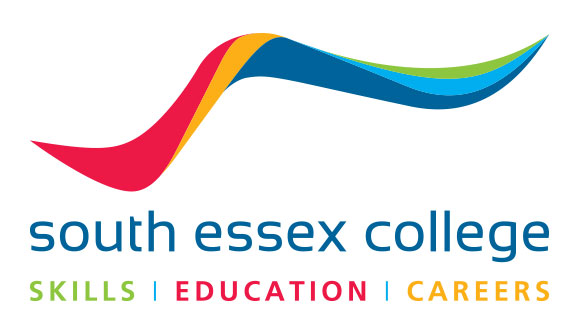 HIGHER EDUCATION ADMISSIONS POLICYfor University of Arts London 2020-21Date of Equality Impact Assessment 
September 2019Name of policy, practice, process or procedureHigher Education Admissions Policy What is the main aim or purpose of the policy, practice, process or procedure? To ensure equitability, fairness and consistency of all Higher Education admissions to South Essex College.Sets out requirements for admissions, entry qualifications, selection, offer making, communication of offer, and confirmation.Sets out feedback, appeals and complaint procedures in relation to the above.Who is responsible for creating/implementing this? Please state job roleCMA Compliance & Information Manager (HE)Dean of Higher Education Head of Strategic Quality and OutcomesNames of staff, learners, stakeholders involved in the equality impact assessment processHead of Strategic Quality and Outcomes CMA Compliance & Information Manager (HE)What evidence is already available to help inform the impact assessment process and to promote the general and specific duties related to equality and diversity? (Consider both quantitative and qualitative information) SPA Fair Admissions to Higher Education Best Practice Guides Admissions/Training ManualsQAA UK Quality Codes for Higher EducationPart B: Assuring and Enhancing Academic Quality 
Chapter B2 Recruitment, Selection and Admission to Higher EducationChapter B6 Assessment of Students and the Recognition of Prior LearningChapter B9 Academic Appeals and Student ComplaintsPart C Information about Higher Education ProvisionSPA Supporting Professionalism in AdmissionsHE Applicant Reports/HE Applicant SurveyAnnual review of complaints/AppealsApproved Suitability ProceduresConsumer & Markets Authority In what areas are there concerns that the policy, practice, process or procedure could have a differential impact?  Age
Gender
Disability
RaceSexual orientation
Previous Offenders
Pregnancy & Maternity
Social Class/Background
LanguageWhat are the risks associated with the policy, practice, process or procedure in relation to the differential impact? Non-admittance to Undergraduate study (non-widening participation). Discrimination based on any of the above areas is possible if procedures are not correctly applied.What are the expected benefits of the policy, practice, process or procedure?Support fair and consistent admission to all Higher Programmes at South Essex College.To ensure consistent/equitable application of published entry criteria DBS checks, Fitness to Practice and audition/interview processes are correctly applied when determining suitability for relevant programmes.To ensure the College and its awarding bodies comply with SPA recommendations and follows the recommended precepts of the QAA UK Quality Code, CMA & HEFCE in relation to admissions.